День недели№ п/пРасписание уроковМатериал урокаПонедельник  06.04.20201ТехнологияПонятие о сорте. Рассада.Понедельник  06.04.20202МатематикаРешение задач с помощью кругов Эйлера.Учебник § 10.3 № 833, № 834,№ 835Прочитать § 10.3. Записать в рабочей тетради № 833, 834, 835и отправить учителю 07.04. 2020  фото решения на номер в WhatsApp: 928-904-37-56 или эл. почту – bychckova.niura@yandex.ru  Образец оформления решения задач на примере № 833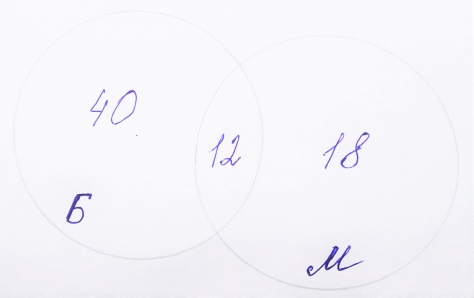 Решение.52-12=40( т) – посетят только Большой театр 30-12 = 18 (т) – посетят только Малый театр40+12+ 48 = 70 (т) – посетят театры80-70 = 10 (т) – не собираются в театрОтвет. 10 туристовПонедельник  06.04.20203Русский языкТ§ 116; П.упр.535Пояснения к выполнению заданияТеоретический материал выучить.Письменные задания выполнять в рабочей тетради.Шестое апреля  Упражнение 535.   Затем сфотографируйте текст упражнения  и    отправьте выполненное задание учителю любым удобным способом, указанным в примечании (по электронной почте, в WhatsApp) Выполненные задания вы можете направить на номер в WhatsApp: 928-75-35-609 или эл.почту glad4enko.ludmila@ yandex.ruПонедельник  06.04.20204ЛитератураСтр. 83 – 127 «Кентервильское привидение» (чтение и пересказ)Читаем текст и пересказываем самостоятельноПонедельник  06.04.20205Немецкий языкКлассная поездка упр.1,2 с.88Прочитать упр.1 стр.88, выполнить упр.2 стр.88 Ответы записать письменно (фотоответ)или записать аудиоответ и выслать на номер номер 9081749377 в WhatsApp, на адрес электронной почты fomicheva161@mail.ru .